$260,000.00TISDALL-SCHELL2910 10TH AVE WEST, MOBRIDGE 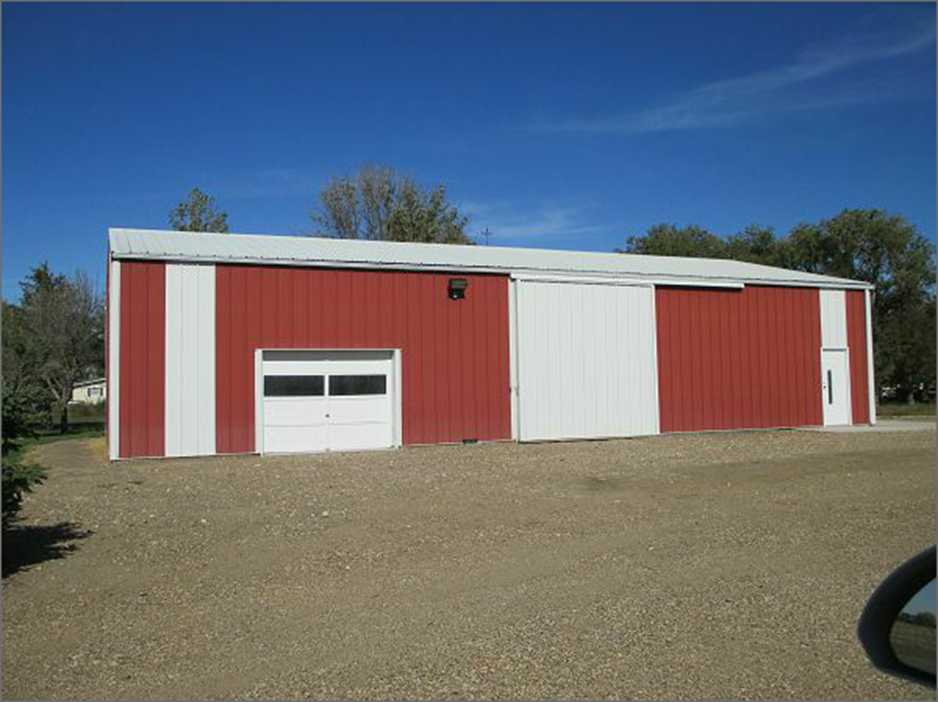 RECORD #3486